ТЫВА РЕСПУБЛИКАНЫӉ ЧАЗАА
ДОКТААЛПРАВИТЕЛЬСТВО РЕСПУБЛИКИ ТЫВА
ПОСТАНОВЛЕНИЕот 16 ноября 2018 г. № 575г.КызылО проекте соглашения между Министерством цифрового развития, связи и массовых коммуникаций Российской Федерации и Правительством Республики Тыва о предоставлении субсидии из федерального бюджета бюджету Республики Тыва на поддержку региональных проектов в сфере информационных технологийПравительство Республики Тыва ПОСТАНОВЛЯЕТ:1. Одобрить прилагаемый проект соглашения между Министерством цифрового развития, связи и массовых коммуникаций Российской Федерации и Правительством Республики Тыва о предоставлении субсидии из федерального бюджета бюджету Республики Тыва на поддержку региональных проектов в сфере информационных технологий (далее – Соглашение).2. Определить Министерство информатизации и связи Республики Тыва уполномоченным органом по взаимодействию с Министерством цифрового развития, связи и массовых коммуникаций Российской Федерации при реализации Соглашения.3. Разместить настоящее постановление на «Официальном интернет-портале правовой информации» (www.pravo.gov.ru) и официальном сайте Республики Тыва в информационно-телекоммуникационной сети «Интернет».Первый заместитель Председателя  Правительства Республики Тыва 							       О. НатсакОдобренпостановлением ПравительстваРеспублики Тываот 16 ноября 2018 г. № 575Проект С О Г Л А Ш Е Н И Е между Министерством цифрового развития, связи и массовых коммуникаций Российской Федерации и Правительством Республики Тыва о предоставлении субсидии из федерального бюджета бюджету Республики Тыва на поддержку региональных проектов в сфере информационных технологий«___»_______________201__ г.                                                                           г. Москва№________________________Министерство цифрового развития, связи и массовых коммуникаций Российской Федерации, которому как получателю средств федерального бюджета доведены лимиты бюджетных обязательств на предоставление субсидий бюджетам субъектов Российской Федерации, именуемое в дальнейшем «Министерство», в лице заместителя Министра цифрового развития, связи и массовых коммуникаций Российской Федерации Кислякова Евгения Юрьевича, действующего на основании доверенности, с одной стороны, и Правительство Республики Тыва, именуемое в дальнейшем «Субъект», в лице Главы-Председателя Правительства Республики Тыва Кара-оола Шолбана Валерьевича, действующего на основании Конституции Республики Тыва от 6 мая 2001 г., с другой стороны, далее при совместном упоминании именуемые «Стороны», в соответствии с Бюджетным кодексом Российской Федерации, Федеральным законом от «___»________2018 г. № _____ «О федеральном бюджете на 2019 год и на плановый период 2020 и 2021 годов», Правилами формирования, предоставления и распределения субсидий из федерального бюджета бюджетам субъектов Российской Федерации, утвержденными постановлением Правительства Российской Федерации от 30 сентября 2014 г. № 999 «О формировании, предоставлении и распределении субсидий из федерального бюджета бюджетам субъектов Российской Федерации» (далее – Правила формирования, предоставления и распределения субсидий), Правилами распределения и предоставления субсидий на поддержку региональных проектов в сфере информационных технологий, приведенными в приложении № 2 к государственной программе Российской Федерации «Информационное общество (2011-2020 годы)», утвержденной постановлением Правительства Российской Федерации от 15 апреля 2014 г. № 313 (далее – Правила предоставления субсидии) заключили настоящее Соглашение о нижеследующем.1. Предмет Соглашения 1.1. Предметом настоящего Соглашения является предоставление из федерального бюджета в 2019 году бюджету Республики Тыва субсидии на поддержку региональных проектов в сфере информационных технологий (далее – Субсидия) в соответствии с лимитами бюджетных обязательств, доведенными Министерству как получателю средств федерального бюджета, по кодам классификации расходов бюджетов Российской Федерации:  код главного распорядителя средств федерального бюджета 071 «Министерство связи и массовых коммуникаций Российской Федерации», раздел 04 «Национальная экономика», подраздел 10 «Связь и информатика», целевая статья 23 4 06 50280 «Субсидии на поддержку региональных проектов в сфере информационных технологий», вид расходов 521 «Субсидии, за исключением субсидий на софинансирование капитальных вложений в объекты государственной (муниципальной) собственности» в рамках подпрограммы 4 «Информационное государство» государственной программы Российской Федерации «Информационное общество (2011-2020 годы)».Предоставление Субсидии осуществляется в соответствии с перечнем мероприятий, в целях софинансирования которых предоставляется Субсидия, согласно приложению № 1 к настоящему Соглашению, являющемуся его неотъемлемой частью, утвержденным постановлением Правительства Республики Тыва от 8 октября 2013 г. № 583 «Об утверждении государственной программы «Развитие информационного общества и средств массовой информации на 2014-2020 годы».2. Финансовое обеспечение расходных обязательств, в целях софинансирования которых предоставляется Субсидия2.1. Общий объем бюджетных ассигнований, предусматриваемых в бюджете Республики Тыва  на финансовое обеспечение расходных обязательств, в целях софинансирования которых предоставляется Субсидия, составляет в 2019 году 171600 (сто семьдесят один тысяч шестьсот двадцать восемь) рублей 0 копеек.2.2. Общий размер Субсидии, предоставляемой из федерального бюджета бюджету Республики Тыва в соответствии с настоящим Соглашением исходя из выраженного в процентах от общего объема расходного обязательства субъекта Российской Федерации, в целях софинансирования которого предоставляется Субсидия, уровня софинансирования, равного 95 процентам, составляет в 2019 году не более 3260300 (трех миллионов двухсот шестидесяти тысяча трёхсот) рублей 0 копеек.2.2.1. В случае уменьшения общего объема бюджетных ассигнований, указанного в пункте 2.1 настоящего Соглашения, Субсидия предоставляется в размере, определенном исходя из уровня софинансирования от уточненного общего объема бюджетных ассигнований, предусмотренных в соответствующем финансовом году в бюджете Республики Тыва.В случае увеличения в соответствующем финансовом году общего объема бюджетных ассигнований, указанного в пункте 2.1 настоящего Соглашения, размер Субсидии, указанный в пункте 2.2 настоящего Соглашения на соответствующий финансовый год, не подлежит изменению.2.3. Правовым актом Республики Тыва, устанавливающим расходное обязательство Республики Тыва в целях софинансирования которого предоставляется субсидия, является постановление Правительства Республики Тыва от 8 октября 2013 г. № 583 «Об утверждении государственной программы «Развитие информационного общества и средств массовой информации на 2014-2020 годы».3. Порядок, условия предоставления и сроки перечисления Субсидии3.1. Субсидия предоставляется в пределах бюджетных ассигнований, предусмотренных в федеральном законе о федеральном бюджете (сводной бюджетной росписи федерального бюджета) на 2019 финансовый год и лимитов бюджетных обязательств, доведенных Министерству как получателю средств федерального бюджета на соответствующий финансовый год.3.2. Субсидия предоставляется при выполнении следующих условий:а) наличие правового акта Республики Тыва об утверждении в соответствии с требованиями нормативных правовых актов Российской Федерации перечня мероприятий, в целях софинансирования которых предоставляется Субсидия, указанного в пункте 1.1 настоящего Соглашения;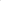 б) наличие в бюджете Республики Тыва соответствующих бюджетных              ассигнований на финансовое обеспечение расходных обязательств, в целях софинансирования которых предоставляется Субсидия, в объеме, предусмотренном пунктом 2.1 настоящего Соглашения;в) возврат субъектом Российской Федерации средств в федеральный бюджет в соответствии с пунктом 16 Правил формирования, предоставления и распределения субсидий;г) заключение настоящего Соглашения.3.2.1. Документы, подтверждающие выполнение условий предоставления Субсидии, предусмотренных пунктом 3.2 настоящего Соглашения, представляются однократно Субъектом в территориальный орган Федерального казначейства.3.3. Перечисление Субсидии из федерального бюджета в бюджет Республики Тыва осуществляется на счет Управления Федерального казначейства по Республике Тыва, открытый органу Федерального казначейства в учреждении Центрального банка Российской Федерации для учета операций со средствами бюджета Республики Тыва.3.3.1. Перечисление Субсидии из федерального бюджета осуществляется Федеральным казначейством не позднее 2-го рабочего дня, следующего за днем представления в Управление Федерального казначейства по Республике Тыва в установленном Федеральным казначейством порядке платежных документов:3.3.1.1. связанных с исполнением расходных обязательств Субъекта, в целях софинансирования которых предоставляется Субсидия, представленных  получателем средств бюджета Республики Тыва.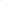 3.3.2. Перечисление Субсидии осуществляется Федеральным казначейством:3.3.2.1. после проведения санкционирования оплаты денежных обязательств по расходам получателей средств бюджета субъекта Российской Федерации;3.3.2.2. в доле, соответствующей уровню софинансирования расходного обязательства субъекта Российской Федерации, указанному в пункте 2.2 настоящего Соглашения.4. Взаимодействие Сторон4.1. Министерство обязуется:4.1.1. Обеспечить предоставление Субсидии бюджету Республики Тыва в порядке и при соблюдении Субъектом условий предоставления Субсидии, установленных настоящим Соглашением, в пределах лимитов бюджетных обязательств на 2019 финансовый год, доведенных Министерству как получателю средств федерального бюджета.4.1.2. Осуществлять контроль за соблюдением Субъектом условий предоставления Субсидии и других обязательств, предусмотренных настоящим Соглашением.4.1.3. Осуществлять проверку документов, подтверждающих произведенные расходы бюджета Республики Тыва на возмещение которых предоставляется Субсидия.4.1.4. Осуществлять оценку результативности осуществления мероприятий, в целях софинансирования которых предоставляется Субсидия, с учетом обязательств по достижению значений показателей результативности, установленных в соответствии с пунктом 4.3.3 настоящего Соглашения, на основании данных отчетности, представленной Субъектом.4.1.5. В случае если Субъектом по состоянию на 31 декабря года предоставления Субсидии допущены нарушения обязательств, предусмотренных пунктом 4.3.4 настоящего Соглашения, и в срок до первой даты представления отчетности о достижении значений показателей результативности в году, следующем за годом предоставления Субсидии, установленной в соответствии с Правилами предоставления субсидии, указанные нарушения не устранены, рассчитать в соответствии с пунктами 16, 19 и 221 Правил формирования, предоставления и распределения субсидий объем средств, подлежащий возврату из бюджета Республики Тыва в федеральный бюджет, и направить Субъекту требование о возврате средств Субсидии в федеральный бюджет в указанном объеме.4.1.6. В случае приостановления предоставления Субсидии информировать Субъект о причинах такого приостановления.4.2. Министерство вправе:4.2.1. Запрашивать у Субъекта документы и материалы, необходимые для осуществления контроля за соблюдением Субъектом условий предоставления Субсидии и других обязательств, предусмотренных Соглашением, в том числе данные бухгалтерского учета и первичную документацию, связанные с исполнением Субъектом условий предоставления Субсидии.4.3. Субъект обязуется:4.3.1. Обеспечивать выполнение условий предоставления Субсидии, установленных пунктом 3.2 настоящего Соглашения.4.3.2. Обеспечивать исполнение требований Министерства по возврату средств в федеральный бюджет в соответствии с пунктами 16, 19 и 22 1 Правил формирования, предоставления и распределения субсидий.4.3.3. Обеспечивать достижение значений показателей результативности исполнения мероприятий, в целях софинансирования которых предоставляется Субсидия, установленных в соответствии с приложением № 2 к настоящему Соглашению, являющимся его неотъемлемой частью.4.3.4. Обеспечивать представление в Министерство в форме электронного документа в государственной интегрированной информационной системе управления общественными финансами «Электронный бюджет» отчеты о:- расходах бюджета Республики Тыва в целях софинансирования которых предоставлена Субсидия, по форме согласно приложению № 3 к настоящему Соглашению, являющемуся его неотъемлемой частью, не позднее 15 числа месяца, следующего за каждым кварталом года, в котором была получена Субсидия и подписано настоящее Соглашение;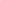 - достижении значений показателей результативности по форме согласно приложению № 4 к настоящему Соглашению, являющемуся его неотъемлемой частью, не позднее 1 марта 2020 г.4.3.5. В случае получения соответствующего запроса обеспечивать представление в Министерство документов и материалов, необходимых для осуществления контроля за соблюдением Субъектом условий предоставления Субсидии и других обязательств, предусмотренных Соглашением, в том числе данных бухгалтерского учета и первичной документации, связанных с использованием средств Субсидии.4.4. Субъект вправе обращаться в Министерство за разъяснениями в связи с исполнением настоящего Соглашения.5. Ответственность Сторон5.1. В случае неисполнения или ненадлежащего исполнения своих обязанностей по настоящему Соглашению Стороны несут ответственность в соответствии с законодательством Российской Федерации.6. Иные условия6.1. Иные условия по настоящему Соглашению:6.1.1. Уполномоченным органом исполнительной власти Субъекта, осуществляющим взаимодействие с Министерством, на который со стороны Субъекта возлагаются функции и ответственность за исполнение (координации исполнения) настоящего Соглашения и представление отчетности, является Министерство информатизации и связи Республики Тыва.7. Заключительные положения7.1. Споры, возникающие между Сторонами в связи с исполнением настоящего Соглашения, решаются ими, по возможности, путем проведения переговоров с оформлением соответствующих протоколов или иных документов. При недостижении согласия споры между Сторонами решаются в судебном порядке.7.2. Подписанное Сторонами соглашение вступает в силу с даты внесения сведений о нем в реестр соглашений, ведение которого осуществляется Федеральным казначейством, и действует до полного исполнения Сторонами своих обязательств по настоящему Соглашению.В случае заключения нового соглашения по предмету настоящего Соглашения обязательства сторон по настоящему Соглашению прекращаются.7.3. Изменение настоящего Соглашения осуществляется по инициативе Сторон в случаях, предусмотренных пунктом 12 Правил формирования, предоставления и распределения субсидий, а также в случаях, установленных Правилами предоставления субсидии, и оформляется в виде дополнительного соглашения к настоящему Соглашению, которое является его неотъемлемой частью, в государственной интегрированной информационной системе управления общественными финансами «Электронный бюджет». Подписанное Сторонами дополнительное соглашение вступает в силу после внесения сведений о нем в реестр соглашений, указанный в пункте 7.2 настоящего Соглашения.7.4. Внесение в настоящее Соглашение изменений, предусматривающих ухудшение установленных значении показателей результативности, а также продление сроков реализации предусмотренных настоящим Соглашением мероприятий, не допускается в течение всего срока действия настоящего Соглашения, за исключением случаев, если выполнение условий предоставления Субсидии оказалось невозможным вследствие обстоятельств непреодолимой силы, изменения значений целевых показателей и индикаторов подпрограммы «Информационное государство» государственной программы Российской Федерации «Информационное общество (2011-2020 годы)», а также в случае существенного (более чем на 20 процентов) сокращения размера Субсидии.7.5. Расторжение настоящего Соглашения возможно при взаимном согласии Сторон.7.6. Настоящее Соглашение заключено Сторонами в форме электронного документа и подписано усиленными квалифицированными электронными подписями лиц, имеющих право действовать от имени каждой из Сторон Соглашения.8. Платежные реквизиты Сторон9. Подписи СторонП Е Р Е Ч Е Н Ь мероприятий в целях софинансирования которых предоставляется СубсидияПодписи сторон___________________								________________________					Субъект										МинистерствоП О К А З А Т Е Л И результативности исполнения мероприятии, в целях софинансирования которых предоставляется СубсидияПодписи сторон___________________								________________________					Субъект										МинистерствоФорма О Т Ч Е То расходах, в целях софинансирования которых предоставлена Субсидия1. Движение денежных средствФорма СВЕДЕНИЯ о направлении расходов бюджета субъекта Российской Федерации,софинансирование которых осуществляется из федерального бюджетаО Т Ч ЕТо достижении значений показателей по состоянию на «_____»__________ 20_____ годаМинистерство цифрового развития, связи и массовых коммуникаций Российской ФедерацииПравительство Республики ТываМесто нахождения:Место нахождения:125375, г. Москва, ул. Тверская, дом 7667000, Республика Тыва г. Кызыл ул. Чульдума, дом 18 Банковские реквизиты:Банковские реквизиты:БИКБанк р/сл/сУправление Федерального казначейства по _________ИНН 7710474375КПП 771001001ОГРН 1047702026701ОКТМО 45382000КБК доходов БИК 049304001Управление Федерального казначейства по Республике Тыва в ГРКЦ НБ Республики Тыва Банка России, г. Кызыл р/с 40201810000000000002, Министерство финансов Республики Тывал/с 04122000010 ИНН 1700000431КПП 170101001ОКТМО 45382000КБК 93020204061020000151Минкомсвязь РоссииПравительство Республики Тыва_________________/ Кисляков Е.Ю.       (подпись)                              (ФИО)_________________/ Кара-оол Ш.В.       (подпись)                             (ФИО)Приложение № 1 к Соглашению между Министерством цифрового развития, связи и массовых коммуникаций Российской Федерации и Правительством Республики Тыва о предоставлении субсидии из федерального бюджета бюджету Республики Тыва на поддержку региональных проектов в сфере информационных технологий КодыНаименование бюджета субъекта Российской Федерациипо ОКТМОНаименование направления расходовСубсидии на поддержку региональных проектов в сфере информационных технологийПо БКНаименование мероприятия1Срок окончания реализацииКод строкиОбъем финансового обеспечения на реализацию мероприятия, предусмотренный в бюджете субъекта Российской Федерации, руб.Объем финансового обеспечения на реализацию мероприятия, предусмотренный в бюджете субъекта Российской Федерации, руб.Объем финансового обеспечения на реализацию мероприятия, предусмотренный в бюджете субъекта Российской Федерации, руб.Объем финансового обеспечения на реализацию мероприятия, предусмотренный в бюджете субъекта Российской Федерации, руб.Объем финансового обеспечения на реализацию мероприятия, предусмотренный в бюджете субъекта Российской Федерации, руб.Объем финансового обеспечения на реализацию мероприятия, предусмотренный в бюджете субъекта Российской Федерации, руб.Объем финансового обеспечения на реализацию мероприятия, предусмотренный в бюджете субъекта Российской Федерации, руб.Объем финансового обеспечения на реализацию мероприятия, предусмотренный в бюджете субъекта Российской Федерации, руб.Объем финансового обеспечения на реализацию мероприятия, предусмотренный в бюджете субъекта Российской Федерации, руб.СправочноСправочноСправочноСправочноСправочноСправочноНаименование мероприятия1Срок окончания реализациивсеговсеговсеговсегов том числе средства Субсидии из федерального бюджетав том числе средства Субсидии из федерального бюджетав том числе средства Субсидии из федерального бюджетауровень софинансирования (%)уровень софинансирования (%)уровень софинансирования (%)предусмотрено бюджетных ассигнований в местном бюджетепредусмотрено бюджетных ассигнований в местном бюджетепредусмотрено бюджетных ассигнований в местном бюджетеуровень софинансирования из бюджета субъекта Российской Федерацииуровень софинансирования из бюджета субъекта Российской Федерацииуровень софинансирования из бюджета субъекта Российской ФедерацииНаименование мероприятия1Срок окончания реализациитекущийтекущийплановый периодплановый периодтекущийплановый периодплановый периодтекущийплановый периодплановый периодтекущийплановый периодплановый периодтекущийплановый периодплановый периодНаименование мероприятия1Срок окончания реализации2019г.2019 г.2020 г.2021 г.2019 г.2020 г.2021 г.2019 г.2020 г.2021 г.2019 г.2020 г.2021 г.2019 г.2020 г.2021 г.12345678910111213141516171801Приложение № 2 к Соглашению между Министерством цифрового развития, связи и массовых коммуникаций Российской Федерации и Правительством Республики Тыва о предоставлении субсидии из федерального бюджета бюджету Республики Тыва на поддержку региональных проектов в сфере информационных технологий Наименование мероприятияНаименование показателя результативностиЕдиница измерения по ОКЕИЕдиница измерения по ОКЕИЗначение показателя результа-тивностиГод, на который запланировано достижение значения показателя результативностиНаименование мероприятияНаименование показателя результативностинаименованиекодЗначение показателя результа-тивностиГод, на который запланировано достижение значения показателя результативности123456Автоматизация приоритетных видов регионального государственного контроля (надзора) в целях внедрения риск-ориентированного подходадоля документов, связанных с проведением проверок, осуществляемых органами исполнительной власти субъекта Российской Федерации, уполномоченными на осуществление государственного контроля (надзора) на территории этого субъекта Российской Федерации, по приоритетным видам регионального государственного контроля (надзора), передаваемых в единый реестр проверок с использованием единой системы межведомственного электронного взаимодействия%744902019Приложение № 3 к Соглашению между Министерством цифрового развития, связи и массовых коммуникаций Российской Федерации и Правительством Республики Тыва о предоставлении субсидии из федерального бюджета бюджету Республики Тыва на поддержку региональных проектов в сфере информационных технологий КОДЫна 1___________20___ г.ДатаНаименование уполномоченного органапо ОКПОсубъекта Российской ФедерацииГлава по БКНаименование бюджета субъектаРоссийской Федерациипо ОКТМОНаименование финансового органа субъекта Российской Федерациипо ОКПОНаименование федерального органа исполнительной власти-главного распорядителя средств федерального бюджетаМинистерство связи и массовых коммуникаций Российской ФедерацииГлава по БКНаименование государственной программы«Информационное общество (2011–2020 годы)»по БКНаименование субсидииСубсидии на поддержку региональных проектов в сфере информационных технологийпо БКПериодичность:Единица измерения: рубль (с точностью до второго десятичного знака после запятой)Единица измерения: рубль (с точностью до второго десятичного знака после запятой)по ОКЕИ383с.2Наименование показателяКод 
строкиСредства бюджета  субъекта Российской ФедерацииСредства бюджета  субъекта Российской ФедерацииСредства бюджета  субъекта Российской ФедерацииСредства бюджета  субъекта Российской ФедерацииНаименование показателяКод 
строкивсеговсегов том числе средства Субсидии изфедерального бюджетав том числе средства Субсидии изфедерального бюджетаНаименование показателяКод 
строкиза отчетный периоднарастающим итогом с начала годаза отчетный 
периоднарастающим итогом с начала года123456Остаток средств Субсидии  на начало года, всего010ХХиз них:подлежит возврату в федеральный бюджет011ХХОбъем Субсидии, предоставленной бюджету субъекта Российской Федерации  из федерального бюджета020Предусмотрено в бюджете (сводной бюджетной росписью) субъекта Российской Федерации расходов в целях осуществления которых предоставлена Субсидия030ХХПоступило средств Субсидии в бюджет субъекта Российской Федерации из федерального бюджета040ХХИзрасходовано средств бюджета субъекта Российской Федерации (кассовый расход)050Восстановлено средств Субсидии в бюджет субъекта Российской Федерации, всего060ХХв том числе:использованных не по целевому назначению в текущем году061ХХиспользованных не по целевому назначению в предшествующие годы062ХХиспользованных в предшествующие годы063ХХВозвращено в федеральный бюджет  восстановленных в бюджет субъекта Российской Федерации средств Субсидии, всего070ХХв том числе:остаток средств Субсидии на начало года071ХХиспользованных не по целевому назначению 072ХХиспользованные в предшествующие годы073ХХОстаток средств Субсидии на конец отчетного периода (года), всего080ХХиз них::подлежит возврату в федеральный бюджет081ХХПриложение № 4 к Соглашению между Министерством цифрового развития, связи и массовых коммуникаций Российской Федерации и Правительством Республики Тыва о предоставлении субсидии из федерального бюджета бюджету Республики Тыва на поддержку региональных проектов в сфере информационных технологий Направление расходовНаправление расходовНаправление расходовНаименование мероприятияКодстро-киКодстро-киКодстро-киПредусмотрено бюджетных ассигнований в бюджетесубъекта РоссийскойФедерациина 20 __ г.Предусмотрено бюджетных ассигнований в бюджетесубъекта РоссийскойФедерациина 20 __ г.Кассовые расходыбюджета субъектаРоссийскойФедерацииКассовые расходыбюджета субъектаРоссийскойФедерацииКассовые расходыбюджета субъектаРоссийскойФедерацииКассовые расходыбюджета субъектаРоссийскойФедерацииУровень софинанси-рования, %Уровень софинанси-рования, %СПРАВОЧНОСПРАВОЧНОСПРАВОЧНОСПРАВОЧНОСПРАВОЧНОСПРАВОЧНОСПРАВОЧНОкодпо БКкодпо БКНаимено-ваниеНаименование мероприятияКодстро-киКодстро-киКодстро-киПредусмотрено бюджетных ассигнований в бюджетесубъекта РоссийскойФедерациина 20 __ г.Предусмотрено бюджетных ассигнований в бюджетесубъекта РоссийскойФедерациина 20 __ г.за отчет-ныйпериодза отчет-ныйпериоднарастающим итогомс началагоданарастающим итогомс началагодаУровень софинанси-рования, %Уровень софинанси-рования, %предусмотренобюджетныхассигнованийв местномбюджетена 20 __ г.предусмотренобюджетныхассигнованийв местномбюджетена 20 __ г.поступило из из бюджетасубъектаРоссийскойФедера-циипоступило из из бюджетасубъектаРоссийскойФедера-цииУровень софинанси-рования, %кассовые расходы местного бюджетакассовые расходы местного бюджетакодпо БКкодпо БКНаимено-ваниеНаименование мероприятияКодстро-киКодстро-киКодстро-киПредусмотрено бюджетных ассигнований в бюджетесубъекта РоссийскойФедерациина 20 __ г.Предусмотрено бюджетных ассигнований в бюджетесубъекта РоссийскойФедерациина 20 __ г.за отчет-ныйпериодза отчет-ныйпериоднарастающим итогомс началагоданарастающим итогомс началагодаУровень софинанси-рования, %Уровень софинанси-рования, %предусмотренобюджетныхассигнованийв местномбюджетена 20 __ г.предусмотренобюджетныхассигнованийв местномбюджетена 20 __ г.поступило из из бюджетасубъектаРоссийскойФедера-циипоступило из из бюджетасубъектаРоссийскойФедера-цииУровень софинанси-рования, %за отчет-
ный периоднарастающим итогомс началагода112344455667788991010111213Руководитель                 ___________________      __________________     ________________________Руководитель                 ___________________      __________________     ________________________Руководитель                 ___________________      __________________     ________________________Руководитель                 ___________________      __________________     ________________________Руководитель                 ___________________      __________________     ________________________Руководитель                 ___________________      __________________     ________________________Руководитель                 ___________________      __________________     ________________________Руководитель                 ___________________      __________________     ________________________Руководитель                 ___________________      __________________     ________________________Руководитель                 ___________________      __________________     ________________________Руководитель                 ___________________      __________________     ________________________Руководитель                 ___________________      __________________     ________________________Руководитель                 ___________________      __________________     ________________________Руководитель                 ___________________      __________________     ________________________(уполномоченное лицо)           (должность)(уполномоченное лицо)           (должность)(уполномоченное лицо)           (должность)(уполномоченное лицо)           (должность)(уполномоченное лицо)           (должность)        (подпись)         (подпись)         (подпись)  (расшифровка подписи) (расшифровка подписи) (расшифровка подписи) (расшифровка подписи)Исполнитель       _______________      ___________________   _______________________Исполнитель       _______________      ___________________   _______________________Исполнитель       _______________      ___________________   _______________________Исполнитель       _______________      ___________________   _______________________Исполнитель       _______________      ___________________   _______________________Исполнитель       _______________      ___________________   _______________________Исполнитель       _______________      ___________________   _______________________Исполнитель       _______________      ___________________   _______________________Исполнитель       _______________      ___________________   _______________________Исполнитель       _______________      ___________________   _______________________Исполнитель       _______________      ___________________   _______________________Исполнитель       _______________      ___________________   _______________________Исполнитель       _______________      ___________________   _______________________Исполнитель       _______________      ___________________   _______________________                             (должность)          (фамилия, инициалы)  (телефон с кодом города)                             (должность)          (фамилия, инициалы)  (телефон с кодом города)                             (должность)          (фамилия, инициалы)  (телефон с кодом города)                             (должность)          (фамилия, инициалы)  (телефон с кодом города)                             (должность)          (фамилия, инициалы)  (телефон с кодом города)                             (должность)          (фамилия, инициалы)  (телефон с кодом города)                             (должность)          (фамилия, инициалы)  (телефон с кодом города)                             (должность)          (фамилия, инициалы)  (телефон с кодом города)                             (должность)          (фамилия, инициалы)  (телефон с кодом города)                             (должность)          (фамилия, инициалы)  (телефон с кодом города)                             (должность)          (фамилия, инициалы)  (телефон с кодом города)« _______» _____________________ 20 __ г.« _______» _____________________ 20 __ г.« _______» _____________________ 20 __ г.« _______» _____________________ 20 __ г.« _______» _____________________ 20 __ г.« _______» _____________________ 20 __ г.КОДЫДатаНаименование уполномоченного органапо ОКПОсубъекта Российской ФедерацииГлава по БКНаименование бюджета субъектаРоссийской Федерациипо ОКТМОНаименование финансового органа субъекта Российской Федерациипо ОКПОНаименование федерального органа исполнительной властиМинистерство связи и массовых коммуникаций Российской ФедерацииГлава по БКНаименование государственной программы«Информационное общество (2011–2020 годы)»по БКНепрограммное направление расходовЦелевая статья по БКНаименование субсидииСубсидии на поддержку региональных проектов в сфере информационных технологийпо БКНаименование направления расходовпо БКПериодичность:Единица измерения : руб.Единица измерения : руб.по ОКЕИ383Наименование мероприятияНаименование показателя результативностиЕдиница измерения по ОКЕИЕдиница измерения по ОКЕИГод, на который запланировано достижение значения показателя результативностиЗначение показателя результативностиЗначение показателя результативностиВеличина отклоне-ния, %Причина отклоне-нияНаименование мероприятияНаименование показателя результативностинаименованиекодГод, на который запланировано достижение значения показателя результативностиплановыйфактическийВеличина отклоне-ния, %Причина отклоне-ния123456789Автоматизация приоритетных видов регионального государственного контроля (надзора) в целях внедрения риск-ориентированного подходадоля документов, связанных с проведением проверок, осуществляемых органами исполнительной власти субъекта Российской Федерации, уполномоченными на осуществление государственного контроля (надзора) на территории этого субъекта Российской Федерации, по приоритетным видам регионального государственного контроля (надзора), передаваемых в единый реестр проверок с использованием единой системы межведомственного электронного взаимодействия%744201990Руководитель                 ___________________      __________________     ________________________Руководитель                 ___________________      __________________     ________________________Руководитель                 ___________________      __________________     ________________________Руководитель                 ___________________      __________________     ________________________Руководитель                 ___________________      __________________     ________________________Руководитель                 ___________________      __________________     ________________________Руководитель                 ___________________      __________________     ________________________Руководитель                 ___________________      __________________     ________________________(уполномоченное лицо)           (должность)(уполномоченное лицо)           (должность)(уполномоченное лицо)           (должность)(уполномоченное лицо)           (должность)     (подпись)  (расшифровка подписи) (расшифровка подписи)Исполнитель       _______________      ___________________   _______________________Исполнитель       _______________      ___________________   _______________________Исполнитель       _______________      ___________________   _______________________Исполнитель       _______________      ___________________   _______________________Исполнитель       _______________      ___________________   _______________________Исполнитель       _______________      ___________________   _______________________Исполнитель       _______________      ___________________   _______________________Исполнитель       _______________      ___________________   _______________________                         (должность)        (фамилия, инициалы)   (телефон с кодом города)                         (должность)        (фамилия, инициалы)   (телефон с кодом города)                         (должность)        (фамилия, инициалы)   (телефон с кодом города)                         (должность)        (фамилия, инициалы)   (телефон с кодом города)                         (должность)        (фамилия, инициалы)   (телефон с кодом города)                         (должность)        (фамилия, инициалы)   (телефон с кодом города)« _______» _____________________ 20 __ г.« _______» _____________________ 20 __ г.« _______» _____________________ 20 __ г.« _______» _____________________ 20 __ г.